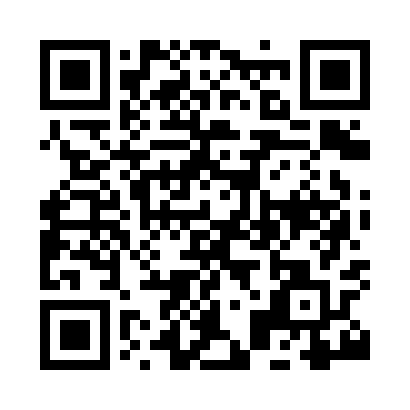 Prayer times for Trelech, Pembrokeshire, UKMon 1 Jul 2024 - Wed 31 Jul 2024High Latitude Method: Angle Based RulePrayer Calculation Method: Islamic Society of North AmericaAsar Calculation Method: HanafiPrayer times provided by https://www.salahtimes.comDateDayFajrSunriseDhuhrAsrMaghribIsha1Mon3:125:031:226:599:4111:312Tue3:135:041:226:599:4011:313Wed3:135:051:226:599:4011:314Thu3:145:051:236:599:3911:315Fri3:145:061:236:589:3911:316Sat3:155:071:236:589:3811:307Sun3:165:081:236:589:3811:308Mon3:165:091:236:589:3711:309Tue3:175:101:236:579:3611:3010Wed3:175:111:236:579:3511:2911Thu3:185:121:246:579:3411:2912Fri3:185:131:246:569:3411:2913Sat3:195:151:246:569:3311:2814Sun3:205:161:246:559:3211:2815Mon3:205:171:246:559:3111:2716Tue3:215:181:246:549:3011:2717Wed3:225:191:246:549:2811:2618Thu3:225:211:246:539:2711:2619Fri3:235:221:246:529:2611:2520Sat3:245:231:246:529:2511:2421Sun3:245:251:246:519:2411:2422Mon3:255:261:256:509:2211:2323Tue3:265:281:256:509:2111:2324Wed3:275:291:256:499:1911:2225Thu3:275:301:256:489:1811:2126Fri3:285:321:256:479:1711:2027Sat3:295:331:256:469:1511:2028Sun3:295:351:256:459:1411:1929Mon3:305:361:246:449:1211:1830Tue3:315:381:246:439:1011:1731Wed3:325:391:246:429:0911:16